CNS Demyelination (GENERAL)Last updated: September 5, 2017Common features of CNS demyelination disorders	1Incidental white-matter hyperintensities	1Diagnostic algorithm of pediatric onset demyelinating disorders	1Demyelinating (s. myelinoclastic) diseases - destruction of normal myelin - many acquired neurologic disorders.Dysmyelinating diseases - inadequate myelin formation or maintenance - many congenital metabolic disorders.N.B. CNS myelin (formed by oligodendroglia) differs chemically and immunologically from PNS myelin (formed by Schwann cells), but both types have same function - to promote transmission of neural impulse along axon.Idiopathic (presumably autoimmune)Recurrent / chronically progressive demyelination – most common CNS demyelination disorders:Multiple sclerosisMultiple sclerosis variants:neuromyelitis optica (s. Devic disease)concentric sclerosis (s. Baló disease, encephalitis periaxialis concentrica)Marburg variant of MS - clinically fulminant MS formSchilder disease (s. encephalitis periaxialis diffusa, diffuse sclerosis) Monophasic demyelination (may be first clinical episode of multiple sclerosis!):Optic neuritisAcute transverse myelitisCNS complications of viral infections / vaccinations:Acute disseminated encephalomyelitis (ADEM)Acute necrotizing hemorrhagic encephalomyelitis (ANHEM)Leukodystrophies - inherited disorders that affect myelin synthesis / turnover:Primarily affecting CNS myelin:AdrenoleukodystrophyPelizaeus-Merzbacher diseaseSpongy degeneration (s. Canavan's disease)Alexander's diseaseCNS-PNS myelin:Metachromatic leukodystrophyGloboid cell leukodystrophy (s. Krabbe's disease)Cockayne’s syndromeViral infectionsProgressive multifocal leukoencephalopathy (JC virus infection of oligodendrocytes)Subacute sclerosing panencephalitis (measles virus infection of neurons and glia)Human T-cell lymphotropic virus type I -associated myelopathy.Nutritional disordersCombined systems disease (s. vit. B12 deficiency)Demyelination of corpus callosum (s. Marchiafava-Bignami disease)Central pontine myelinolysisAnoxic-ischemic sequelaeDelayed postanoxic cerebral demyelinationProgressive subcortical ischemic encephalopathyCommon features of CNS demyelination disordersaffect young adultsinflammation + selective destruction of CNS myelin (with relative preservation of axons and PNS)clinical deficits are due to:effect of myelin loss on transmission of electrical impulses.limited capacity of CNS to regenerate normal myelin.secondary damage to axons.no specific tests; diagnosis is based on distinctive clinical patterns of CNS injury.Demyelination may have either negative or positive effects:Negative conduction abnormalities - slowed axonal conduction, variable conduction block (in response to raised temperature or with metabolic changes in extracellular milieu) → fluctuations in function that vary from day to day, worsenings with body temperature elevation.Positive conduction abnormalities - ectopic impulse generation (spontaneously or following mechanical stress), abnormal "crosstalk" between demyelinated axons → Lhermitte's symptom, paroxysmal symptoms, paresthesia.Incidental white-matter hyperintensities- focal white-matter hyperintensities, often multiple.in deep parietal white matter.seen in up to 24% of men.no clinical significance - no associations with neurological abnormalities, CD4 count, alcohol or drug use, hypertension or smoking.Diagnostic algorithm of pediatric onset demyelinating disordersAbbreviations: ADEM = acute disseminating encephalomyelitis; CIS = clinically isolated syndrome; CRION = chronic relapsing inflammatory optic neuropathy; NMO = neuromyelitis optica; RRMS = relapsing-remitting MS.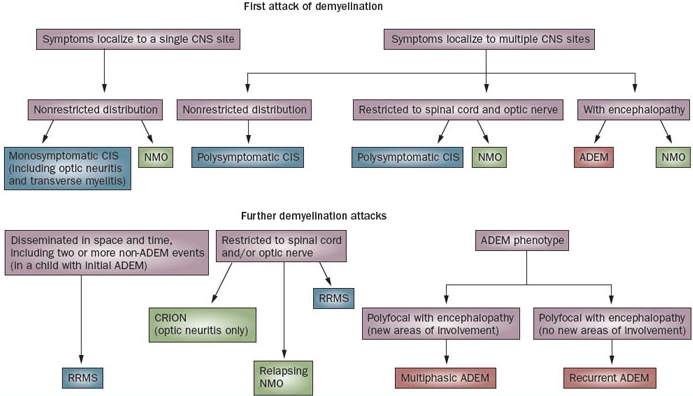 Bibliography for ch. “Demyelinating Disorders” → follow this link >>Viktor’s Notes℠ for the Neurosurgery ResidentPlease visit website at www.NeurosurgeryResident.net